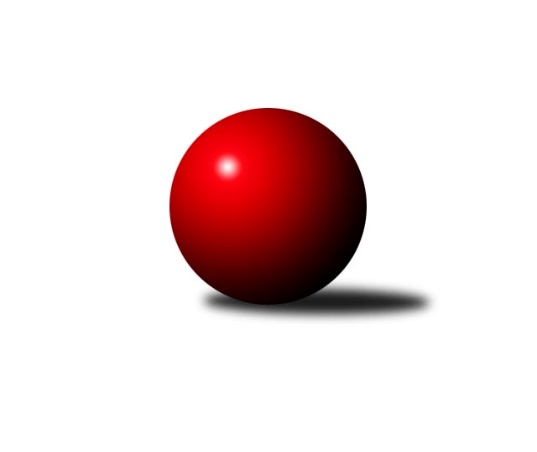 Č.15Ročník 2019/2020	4.6.2024 Krajský přebor KV 2019/2020Statistika 15. kolaTabulka družstev:		družstvo	záp	výh	rem	proh	skore	sety	průměr	body	plné	dorážka	chyby	1.	Kuželky Aš B	15	12	0	3	170 : 70 	(99.0 : 59.0)	2517	24	1746	771	40.5	2.	TJ Jáchymov B	15	12	0	3	164 : 76 	(97.5 : 60.5)	2432	24	1701	731	46.6	3.	TJ Šabina	15	11	1	3	159 : 81 	(95.0 : 63.0)	2495	23	1733	762	42.7	4.	TJ Lomnice B	15	8	1	6	138 : 102 	(74.5 : 69.5)	2522	17	1753	768	45	5.	SKK K.Vary B	15	8	0	7	126 : 114 	(68.0 : 64.0)	2461	16	1710	751	44.1	6.	Loko Cheb C	15	8	0	7	119 : 121 	(76.5 : 87.5)	2388	16	1695	693	46.7	7.	TJ Lomnice C	15	7	0	8	114 : 126 	(73.0 : 85.0)	2462	14	1713	749	51.3	8.	Slavia K.Vary	15	7	0	8	113 : 127 	(50.0 : 46.0)	2450	14	1708	741	43.6	9.	Sokol Teplá	15	6	1	8	119 : 121 	(84.0 : 66.0)	2479	13	1710	769	37.8	10.	Slovan KV C	15	5	0	10	90 : 150 	(62.5 : 99.5)	2388	10	1687	701	53.8	11.	TJ Lomnice D	15	2	1	12	68 : 172 	(65.0 : 99.0)	2364	5	1672	691	59.5	12.	Kuželky Aš C	15	2	0	13	60 : 180 	(53.0 : 99.0)	2351	4	1675	677	61.7Tabulka doma:		družstvo	záp	výh	rem	proh	skore	sety	průměr	body	maximum	minimum	1.	TJ Šabina	7	7	0	0	99 : 13 	(58.0 : 16.0)	2460	14	2532	2393	2.	TJ Jáchymov B	8	7	0	1	98 : 30 	(59.0 : 25.0)	2444	14	2543	2389	3.	Kuželky Aš B	8	6	0	2	89 : 39 	(52.5 : 31.5)	2588	12	2649	2510	4.	SKK K.Vary B	8	5	0	3	75 : 53 	(37.5 : 26.5)	2532	10	2626	2398	5.	Loko Cheb C	7	5	0	2	66 : 46 	(51.5 : 32.5)	2549	10	2659	2456	6.	Slavia K.Vary	8	5	0	3	63 : 65 	(27.0 : 19.0)	2542	10	2655	2445	7.	TJ Lomnice B	8	4	1	3	74 : 54 	(40.5 : 39.5)	2438	9	2556	2341	8.	Sokol Teplá	7	4	1	2	64 : 48 	(51.0 : 33.0)	2475	9	2585	2403	9.	TJ Lomnice C	7	3	0	4	52 : 60 	(32.5 : 35.5)	2417	6	2492	2290	10.	TJ Lomnice D	8	2	0	6	49 : 79 	(41.0 : 39.0)	2384	4	2453	2285	11.	Kuželky Aš C	7	2	0	5	39 : 73 	(27.0 : 41.0)	2411	4	2555	2296	12.	Slovan KV C	7	2	0	5	36 : 76 	(33.5 : 48.5)	2472	4	2610	2377Tabulka venku:		družstvo	záp	výh	rem	proh	skore	sety	průměr	body	maximum	minimum	1.	Kuželky Aš B	7	6	0	1	81 : 31 	(46.5 : 27.5)	2530	12	2672	2452	2.	TJ Jáchymov B	7	5	0	2	66 : 46 	(38.5 : 35.5)	2429	10	2536	2350	3.	TJ Šabina	8	4	1	3	60 : 68 	(37.0 : 47.0)	2502	9	2704	2351	4.	TJ Lomnice B	7	4	0	3	64 : 48 	(34.0 : 30.0)	2539	8	2651	2482	5.	TJ Lomnice C	8	4	0	4	62 : 66 	(40.5 : 49.5)	2452	8	2569	2300	6.	SKK K.Vary B	7	3	0	4	51 : 61 	(30.5 : 37.5)	2461	6	2555	2407	7.	Slovan KV C	8	3	0	5	54 : 74 	(29.0 : 51.0)	2398	6	2541	2188	8.	Loko Cheb C	8	3	0	5	53 : 75 	(25.0 : 55.0)	2356	6	2464	2225	9.	Slavia K.Vary	7	2	0	5	50 : 62 	(23.0 : 27.0)	2457	4	2591	2148	10.	Sokol Teplá	8	2	0	6	55 : 73 	(33.0 : 33.0)	2480	4	2610	2383	11.	TJ Lomnice D	7	0	1	6	19 : 93 	(24.0 : 60.0)	2364	1	2465	2281	12.	Kuželky Aš C	8	0	0	8	21 : 107 	(26.0 : 58.0)	2355	0	2448	2233Tabulka podzimní části:		družstvo	záp	výh	rem	proh	skore	sety	průměr	body	doma	venku	1.	TJ Jáchymov B	11	9	0	2	116 : 60 	(66.5 : 45.5)	2432	18 	5 	0 	1 	4 	0 	1	2.	Kuželky Aš B	11	8	0	3	118 : 58 	(69.0 : 41.0)	2518	16 	4 	0 	2 	4 	0 	1	3.	SKK K.Vary B	11	8	0	3	112 : 64 	(56.5 : 43.5)	2479	16 	5 	0 	1 	3 	0 	2	4.	TJ Šabina	11	7	1	3	108 : 68 	(70.5 : 45.5)	2488	15 	5 	0 	0 	2 	1 	3	5.	Loko Cheb C	11	7	0	4	93 : 83 	(59.5 : 66.5)	2369	14 	5 	0 	0 	2 	0 	4	6.	Sokol Teplá	11	5	1	5	96 : 80 	(63.0 : 39.0)	2505	11 	3 	1 	1 	2 	0 	4	7.	Slavia K.Vary	11	5	0	6	81 : 95 	(35.0 : 33.0)	2419	10 	4 	0 	1 	1 	0 	5	8.	TJ Lomnice B	11	4	1	6	92 : 84 	(44.5 : 51.5)	2507	9 	2 	1 	3 	2 	0 	3	9.	TJ Lomnice C	11	4	0	7	74 : 102 	(51.0 : 65.0)	2429	8 	3 	0 	4 	1 	0 	3	10.	Slovan KV C	11	4	0	7	68 : 108 	(49.5 : 74.5)	2391	8 	2 	0 	3 	2 	0 	4	11.	TJ Lomnice D	11	2	1	8	60 : 116 	(55.0 : 77.0)	2367	5 	2 	0 	3 	0 	1 	5	12.	Kuželky Aš C	11	1	0	10	38 : 138 	(34.0 : 72.0)	2340	2 	1 	0 	4 	0 	0 	6Tabulka jarní části:		družstvo	záp	výh	rem	proh	skore	sety	průměr	body	doma	venku	1.	Kuželky Aš B	4	4	0	0	52 : 12 	(30.0 : 18.0)	2565	8 	2 	0 	0 	2 	0 	0 	2.	TJ Šabina	4	4	0	0	51 : 13 	(24.5 : 17.5)	2508	8 	2 	0 	0 	2 	0 	0 	3.	TJ Lomnice B	4	4	0	0	46 : 18 	(30.0 : 18.0)	2532	8 	2 	0 	0 	2 	0 	0 	4.	TJ Jáchymov B	4	3	0	1	48 : 16 	(31.0 : 15.0)	2477	6 	2 	0 	0 	1 	0 	1 	5.	TJ Lomnice C	4	3	0	1	40 : 24 	(22.0 : 20.0)	2487	6 	0 	0 	0 	3 	0 	1 	6.	Slavia K.Vary	4	2	0	2	32 : 32 	(15.0 : 13.0)	2533	4 	1 	0 	2 	1 	0 	0 	7.	Loko Cheb C	4	1	0	3	26 : 38 	(17.0 : 21.0)	2461	2 	0 	0 	2 	1 	0 	1 	8.	Sokol Teplá	4	1	0	3	23 : 41 	(21.0 : 27.0)	2441	2 	1 	0 	1 	0 	0 	2 	9.	Kuželky Aš C	4	1	0	3	22 : 42 	(19.0 : 27.0)	2427	2 	1 	0 	1 	0 	0 	2 	10.	Slovan KV C	4	1	0	3	22 : 42 	(13.0 : 25.0)	2424	2 	0 	0 	2 	1 	0 	1 	11.	SKK K.Vary B	4	0	0	4	14 : 50 	(11.5 : 20.5)	2449	0 	0 	0 	2 	0 	0 	2 	12.	TJ Lomnice D	4	0	0	4	8 : 56 	(10.0 : 22.0)	2372	0 	0 	0 	3 	0 	0 	1 Zisk bodů pro družstvo:		jméno hráče	družstvo	body	zápasy	v %	dílčí body	sety	v %	1.	Stanislav Pelc 	TJ Jáchymov B 	26	/	15	(87%)		/		(%)	2.	Zdeněk Chvátal 	TJ Lomnice B 	24	/	14	(86%)		/		(%)	3.	Dagmar Jedličková 	Kuželky Aš B 	22	/	15	(73%)		/		(%)	4.	Pavel Boháč 	SKK K.Vary B  	20	/	12	(83%)		/		(%)	5.	Miroslava Boková 	Sokol Teplá 	20	/	13	(77%)		/		(%)	6.	Martina Pospíšilová 	Kuželky Aš B 	20	/	14	(71%)		/		(%)	7.	Jozef Vaško 	Slavia K.Vary 	20	/	14	(71%)		/		(%)	8.	Jaromír Černý 	TJ Šabina  	20	/	15	(67%)		/		(%)	9.	Miroslav Pešťák 	Sokol Teplá 	20	/	15	(67%)		/		(%)	10.	Ondřej Černohous 	Slavia K.Vary 	19	/	15	(63%)		/		(%)	11.	Ladislav Martínek 	TJ Jáchymov B 	18	/	10	(90%)		/		(%)	12.	Vladimír Maxa 	TJ Jáchymov B 	18	/	14	(64%)		/		(%)	13.	Jiří Šeda 	TJ Jáchymov B 	18	/	14	(64%)		/		(%)	14.	František Seidl 	TJ Šabina  	18	/	14	(64%)		/		(%)	15.	Václav Zeman 	SKK K.Vary B  	18	/	14	(64%)		/		(%)	16.	Eva Nováčková 	Loko Cheb C 	18	/	15	(60%)		/		(%)	17.	Radek Cimbala 	Slavia K.Vary 	18	/	15	(60%)		/		(%)	18.	Marek Zvěřina 	TJ Šabina  	17	/	13	(65%)		/		(%)	19.	Jiří Nováček 	Loko Cheb C 	16	/	9	(89%)		/		(%)	20.	Kateřina Klierová 	TJ Lomnice D 	16	/	11	(73%)		/		(%)	21.	Marcel Toužimský 	Slovan KV C 	16	/	11	(73%)		/		(%)	22.	Václav Vieweg 	Kuželky Aš B 	16	/	12	(67%)		/		(%)	23.	Vladislav Urban 	Kuželky Aš B 	16	/	12	(67%)		/		(%)	24.	Václav Mašek 	Kuželky Aš B 	16	/	12	(67%)		/		(%)	25.	Miroslav Handšuh 	Slovan KV C 	16	/	12	(67%)		/		(%)	26.	Tereza Štursová 	TJ Lomnice B 	16	/	12	(67%)		/		(%)	27.	Vítězslav Vodehnal 	SKK K.Vary B  	16	/	12	(67%)		/		(%)	28.	Pavel Přerost 	TJ Lomnice B 	16	/	12	(67%)		/		(%)	29.	Lubomír Hromada 	TJ Lomnice C 	16	/	13	(62%)		/		(%)	30.	Václav Veselý 	Kuželky Aš B 	16	/	13	(62%)		/		(%)	31.	Miroslav Budil 	Loko Cheb C 	16	/	14	(57%)		/		(%)	32.	Jiří Flejšar 	TJ Lomnice C 	16	/	15	(53%)		/		(%)	33.	Eduard Seidl 	TJ Šabina  	14	/	10	(70%)		/		(%)	34.	Miroslava Poláčková 	Sokol Teplá 	14	/	10	(70%)		/		(%)	35.	Luděk Kratochvíl 	Kuželky Aš B 	14	/	12	(58%)		/		(%)	36.	Radek Cholopov 	TJ Lomnice B 	14	/	12	(58%)		/		(%)	37.	Petr Lidmila 	TJ Lomnice C 	14	/	13	(54%)		/		(%)	38.	Vladimír Lukeš 	TJ Jáchymov B 	14	/	14	(50%)		/		(%)	39.	Luboš Axamský 	Sokol Teplá 	13	/	15	(43%)		/		(%)	40.	Jana Hamrová 	Loko Cheb C 	13	/	15	(43%)		/		(%)	41.	Jaromír Valenta 	Sokol Teplá 	12	/	6	(100%)		/		(%)	42.	Michaela Heidlerová 	TJ Lomnice D 	12	/	9	(67%)		/		(%)	43.	Tomáš Seidl 	TJ Šabina  	12	/	10	(60%)		/		(%)	44.	Vlastimil Čegan 	TJ Jáchymov B 	12	/	11	(55%)		/		(%)	45.	Jiří Beneš ml.	TJ Šabina  	12	/	11	(55%)		/		(%)	46.	Růžena Kovačíková 	TJ Lomnice C 	12	/	13	(46%)		/		(%)	47.	Zuzana Kožíšková 	TJ Lomnice B 	12	/	13	(46%)		/		(%)	48.	Martin Mojžíš 	Slavia K.Vary 	12	/	14	(43%)		/		(%)	49.	Radek Plechatý 	TJ Lomnice D 	12	/	15	(40%)		/		(%)	50.	Jiří Velek 	Sokol Teplá 	12	/	15	(40%)		/		(%)	51.	Bronislava Hánělová 	SKK K.Vary B  	11	/	11	(50%)		/		(%)	52.	Vladimír Míšanek 	Kuželky Aš C 	11	/	13	(42%)		/		(%)	53.	Martina Sobotková 	SKK K.Vary B  	11	/	14	(39%)		/		(%)	54.	Bohumil Vyleťal 	Loko Cheb C 	10	/	9	(56%)		/		(%)	55.	Petr Janda 	TJ Lomnice C 	10	/	10	(50%)		/		(%)	56.	Jiří Šafr 	Slovan KV C 	10	/	10	(50%)		/		(%)	57.	Pavlína Stašová 	Slovan KV C 	10	/	12	(42%)		/		(%)	58.	Ota Laudát 	Kuželky Aš C 	10	/	15	(33%)		/		(%)	59.	Gerhard Brandl 	TJ Šabina  	8	/	7	(57%)		/		(%)	60.	Pavel Kučera 	TJ Šabina  	8	/	8	(50%)		/		(%)	61.	Štefan Mrenica 	TJ Jáchymov B 	8	/	9	(44%)		/		(%)	62.	Věra Martincová 	TJ Lomnice B 	8	/	10	(40%)		/		(%)	63.	Rudolf Štěpanovský 	TJ Lomnice B 	8	/	10	(40%)		/		(%)	64.	Ota Maršát ml.	Kuželky Aš C 	8	/	13	(31%)		/		(%)	65.	Pavel Pokorný 	Loko Cheb C 	8	/	14	(29%)		/		(%)	66.	Jitka Laudátová 	Kuželky Aš C 	7	/	13	(27%)		/		(%)	67.	Lucie Vajdíková 	TJ Lomnice B 	6	/	4	(75%)		/		(%)	68.	Ivan Žaloudík 	SKK K.Vary B  	6	/	4	(75%)		/		(%)	69.	Zdeněk Chmel 	Slavia K.Vary 	6	/	6	(50%)		/		(%)	70.	Jiří Gabriško 	SKK K.Vary B  	6	/	6	(50%)		/		(%)	71.	Luděk Stříž 	Slovan KV C 	6	/	8	(38%)		/		(%)	72.	Jaroslava Chlupová 	Slovan KV C 	6	/	10	(30%)		/		(%)	73.	Vladimír Veselý ml.	Kuželky Aš C 	6	/	11	(27%)		/		(%)	74.	Petr Málek 	Loko Cheb C 	6	/	12	(25%)		/		(%)	75.	Štefan Cimbala 	Slavia K.Vary 	6	/	15	(20%)		/		(%)	76.	Lucie Maněnová 	TJ Lomnice D 	5	/	13	(19%)		/		(%)	77.	Monika Maněnová 	TJ Lomnice C 	4	/	4	(50%)		/		(%)	78.	Václav Pilař 	Kuželky Aš C 	4	/	4	(50%)		/		(%)	79.	Přemysl Krůta 	TJ Lomnice C 	4	/	4	(50%)		/		(%)	80.	Václav Čechura 	SKK K.Vary B  	4	/	4	(50%)		/		(%)	81.	Albert Kupčík 	TJ Lomnice C 	4	/	5	(40%)		/		(%)	82.	Vladimír Černohous 	Slavia K.Vary 	4	/	8	(25%)		/		(%)	83.	Jan Mandák 	Sokol Teplá 	4	/	9	(22%)		/		(%)	84.	Josef Zvěřina 	TJ Lomnice D 	4	/	12	(17%)		/		(%)	85.	Michaela Čejková 	Slovan KV C 	4	/	12	(17%)		/		(%)	86.	Jiří Plavec 	Kuželky Aš C 	4	/	12	(17%)		/		(%)	87.	Libuše Korbelová 	TJ Lomnice D 	4	/	14	(14%)		/		(%)	88.	Hanuš Slavík 	TJ Lomnice D 	3	/	13	(12%)		/		(%)	89.	Robert Žalud 	Slovan KV C 	2	/	1	(100%)		/		(%)	90.	Daniel Furch 	TJ Lomnice C 	2	/	1	(100%)		/		(%)	91.	Blanka Pešková 	SKK K.Vary B  	2	/	1	(100%)		/		(%)	92.	Miroslav Vlček 	TJ Jáchymov B 	2	/	2	(50%)		/		(%)	93.	Jiří Beneš 	TJ Šabina  	2	/	2	(50%)		/		(%)	94.	Jaroslav Bendák 	TJ Lomnice C 	2	/	3	(33%)		/		(%)	95.	František Repčík 	Kuželky Aš C 	2	/	4	(25%)		/		(%)	96.	Filip Maňák 	TJ Lomnice C 	2	/	5	(20%)		/		(%)	97.	Ladislav Urban 	SKK K.Vary B  	2	/	9	(11%)		/		(%)	98.	Ludvík Maňák 	TJ Lomnice D 	0	/	1	(0%)		/		(%)	99.	Daniel Hussar 	Loko Cheb C 	0	/	1	(0%)		/		(%)	100.	Rudolf Schimmer 	TJ Lomnice C 	0	/	1	(0%)		/		(%)	101.	Jana Lukášková 	Sokol Teplá 	0	/	1	(0%)		/		(%)	102.	Lucie Kožíšková 	TJ Lomnice B 	0	/	1	(0%)		/		(%)	103.	Ivona Mašková 	Kuželky Aš C 	0	/	1	(0%)		/		(%)	104.	Vladimír Štýber 	Slovan KV C 	0	/	1	(0%)		/		(%)	105.	Iva Knesplová Koubková 	TJ Lomnice C 	0	/	1	(0%)		/		(%)	106.	Václav Basl 	TJ Lomnice D 	0	/	1	(0%)		/		(%)	107.	Luboš Kožíšek 	TJ Lomnice C 	0	/	1	(0%)		/		(%)	108.	Silva Čedíková 	TJ Lomnice D 	0	/	1	(0%)		/		(%)	109.	Zdeněk Frydrýn 	Slavia K.Vary 	0	/	2	(0%)		/		(%)	110.	Rostislav Milota 	Sokol Teplá 	0	/	6	(0%)		/		(%)	111.	Zdeňka Zmeškalová 	Slovan KV C 	0	/	9	(0%)		/		(%)Průměry na kuželnách:		kuželna	průměr	plné	dorážka	chyby	výkon na hráče	1.	Lokomotiva Cheb, 1-2	2524	1744	780	37.1	(420.8)	2.	Karlovy Vary, 1-4	2517	1755	762	46.6	(419.6)	3.	Kuželky Aš, 1-4	2496	1732	763	49.0	(416.0)	4.	Sokol Teplá, 1-4	2457	1701	755	39.9	(409.5)	5.	Lomnice, 1-4	2410	1696	714	53.9	(401.7)	6.	Jáchymov, 1-2	2402	1696	705	46.6	(400.4)	7.	TJ Šabina, 1-2	2385	1683	701	48.7	(397.6)Nejlepší výkony na kuželnách:Lokomotiva Cheb, 1-2Loko Cheb C	2659	6. kolo	Miroslav Budil 	Loko Cheb C	505	6. koloLoko Cheb C	2658	8. kolo	Miroslav Budil 	Loko Cheb C	495	8. koloLoko Cheb C	2564	3. kolo	Jiří Nováček 	Loko Cheb C	483	6. koloTJ Lomnice C	2553	12. kolo	Jiří Nováček 	Loko Cheb C	483	8. koloLoko Cheb C	2526	11. kolo	Miroslav Budil 	Loko Cheb C	477	11. koloTJ Lomnice B	2520	3. kolo	Miroslav Budil 	Loko Cheb C	475	14. koloSokol Teplá	2517	11. kolo	Miroslav Budil 	Loko Cheb C	474	12. koloLoko Cheb C	2516	12. kolo	Bohumil Vyleťal 	Loko Cheb C	463	8. koloKuželky Aš B	2497	14. kolo	Jiří Nováček 	Loko Cheb C	461	3. koloSlovan KV C	2492	8. kolo	Filip Maňák 	TJ Lomnice C	457	12. koloKarlovy Vary, 1-4Slavia K.Vary	2655	2. kolo	Martin Mojžíš 	Slavia K.Vary	510	2. koloTJ Lomnice B	2651	11. kolo	Petr Lidmila 	TJ Lomnice C	485	15. koloSKK K.Vary B 	2626	5. kolo	Ivan Žaloudík 	SKK K.Vary B 	480	2. koloSKK K.Vary B 	2620	2. kolo	Marcel Toužimský 	Slovan KV C	477	1. koloKuželky Aš B	2615	12. kolo	Radek Cimbala 	Slavia K.Vary	475	12. koloSokol Teplá	2610	9. kolo	Miroslav Handšuh 	Slovan KV C	474	1. koloSokol Teplá	2610	2. kolo	Václav Zeman 	SKK K.Vary B 	470	6. koloSlovan KV C	2610	1. kolo	Jaromír Černý 	TJ Šabina 	468	13. koloSlavia K.Vary	2599	12. kolo	Michaela Heidlerová 	TJ Lomnice D	467	2. koloSlavia K.Vary	2591	3. kolo	Zdeněk Chvátal 	TJ Lomnice B	466	11. koloKuželky Aš, 1-4TJ Šabina 	2704	7. kolo	Martina Pospíšilová 	Kuželky Aš B	492	7. koloKuželky Aš B	2672	1. kolo	Marcel Toužimský 	Slovan KV C	483	4. koloKuželky Aš B	2649	7. kolo	Martina Pospíšilová 	Kuželky Aš B	481	8. koloKuželky Aš B	2632	8. kolo	Tomáš Seidl 	TJ Šabina 	477	7. koloKuželky Aš B	2607	10. kolo	Pavel Kučera 	TJ Šabina 	474	7. koloKuželky Aš B	2603	13. kolo	Vladislav Urban 	Kuželky Aš B	474	15. koloKuželky Aš B	2578	2. kolo	Martin Mojžíš 	Slavia K.Vary	474	10. koloKuželky Aš B	2564	15. kolo	Václav Vieweg 	Kuželky Aš B	470	10. koloKuželky Aš B	2559	5. kolo	Martina Pospíšilová 	Kuželky Aš B	470	5. koloKuželky Aš C	2555	12. kolo	Václav Veselý 	Kuželky Aš B	469	8. koloSokol Teplá, 1-4Sokol Teplá	2585	8. kolo	Jaromír Valenta 	Sokol Teplá	462	8. koloTJ Lomnice C	2524	13. kolo	Miroslav Pešťák 	Sokol Teplá	460	13. koloSokol Teplá	2522	6. kolo	Jiří Velek 	Sokol Teplá	452	8. koloSokol Teplá	2518	14. kolo	Miroslava Boková 	Sokol Teplá	446	6. koloKuželky Aš B	2505	3. kolo	Miroslav Pešťák 	Sokol Teplá	443	3. koloSokol Teplá	2474	3. kolo	Miroslav Pešťák 	Sokol Teplá	441	14. koloTJ Šabina 	2442	4. kolo	Luboš Axamský 	Sokol Teplá	441	14. koloTJ Jáchymov B	2435	6. kolo	Vladimír Maxa 	TJ Jáchymov B	441	6. koloSokol Teplá	2416	4. kolo	Stanislav Pelc 	TJ Jáchymov B	440	6. koloSKK K.Vary B 	2414	14. kolo	Jaromír Valenta 	Sokol Teplá	436	3. koloLomnice, 1-4TJ Lomnice B	2565	6. kolo	Miroslav Handšuh 	Slovan KV C	469	10. koloTJ Šabina 	2558	15. kolo	Tereza Štursová 	TJ Lomnice B	468	5. koloTJ Šabina 	2557	9. kolo	Marcel Toužimský 	Slovan KV C	467	10. koloTJ Lomnice B	2556	15. kolo	Ivan Žaloudík 	SKK K.Vary B 	465	3. koloTJ Lomnice B	2541	13. kolo	Věra Martincová 	TJ Lomnice B	464	6. koloSlavia K.Vary	2539	14. kolo	Eduard Seidl 	TJ Šabina 	461	9. koloSlovan KV C	2507	10. kolo	Tereza Štursová 	TJ Lomnice B	460	9. koloTJ Lomnice C	2492	8. kolo	Jaromír Černý 	TJ Šabina 	458	15. koloTJ Lomnice B	2482	12. kolo	Rudolf Štěpanovský 	TJ Lomnice B	455	13. koloSKK K.Vary B 	2480	3. kolo	Miroslav Handšuh 	Slovan KV C	452	13. koloJáchymov, 1-2TJ Jáchymov B	2543	13. kolo	Martina Pospíšilová 	Kuželky Aš B	457	9. koloTJ Jáchymov B	2475	5. kolo	Stanislav Pelc 	TJ Jáchymov B	447	5. koloTJ Jáchymov B	2457	4. kolo	Vlastimil Čegan 	TJ Jáchymov B	444	13. koloKuželky Aš B	2452	9. kolo	Jiří Šeda 	TJ Jáchymov B	439	13. koloSlavia K.Vary	2446	4. kolo	Pavlína Stašová 	Slovan KV C	437	2. koloTJ Jáchymov B	2444	2. kolo	Stanislav Pelc 	TJ Jáchymov B	436	2. koloTJ Jáchymov B	2419	15. kolo	Vlastimil Čegan 	TJ Jáchymov B	433	11. koloTJ Jáchymov B	2417	11. kolo	Vladimír Lukeš 	TJ Jáchymov B	433	15. koloTJ Jáchymov B	2408	7. kolo	Vladimír Maxa 	TJ Jáchymov B	431	13. koloTJ Lomnice C	2399	7. kolo	Radek Cimbala 	Slavia K.Vary	431	4. koloTJ Šabina, 1-2TJ Šabina 	2532	3. kolo	Tomáš Seidl 	TJ Šabina 	461	3. koloTJ Šabina 	2489	8. kolo	Radek Cimbala 	Slavia K.Vary	448	1. koloTJ Šabina 	2486	10. kolo	Eduard Seidl 	TJ Šabina 	442	8. koloTJ Šabina 	2464	12. kolo	Tomáš Seidl 	TJ Šabina 	436	8. koloTJ Šabina 	2433	6. kolo	Eduard Seidl 	TJ Šabina 	433	3. koloTJ Šabina 	2423	1. kolo	Jaromír Černý 	TJ Šabina 	430	3. koloSlavia K.Vary	2402	1. kolo	Jaromír Černý 	TJ Šabina 	429	1. koloTJ Šabina 	2393	14. kolo	Gerhard Brandl 	TJ Šabina 	426	10. koloSokol Teplá	2383	12. kolo	Jiří Beneš ml.	TJ Šabina 	425	6. koloKuželky Aš C	2334	8. kolo	Jaromír Černý 	TJ Šabina 	423	12. koloČetnost výsledků:	9.0 : 7.0	1x	8.0 : 8.0	2x	7.0 : 9.0	1x	6.0 : 10.0	11x	4.0 : 12.0	11x	2.0 : 14.0	10x	16.0 : 0.0	5x	15.0 : 1.0	2x	14.0 : 2.0	11x	13.0 : 3.0	1x	12.0 : 4.0	22x	11.0 : 5.0	1x	10.0 : 6.0	9x	0.0 : 16.0	3x